ИЗБИРАТЕЛЬНАЯ  КОМИССИЯ  РЕСПУБЛИКИ ИНГУШЕТИЯП О С Т А Н О В Л Е Н И Е  29 июня 2021 г.                         	                                    	   № 122/539-6г. НазраньО перечне мест для размещения агитационных печатных материалов при проведении выборов депутатов Государственной Думы Федерального Собрания Российской Федерации восьмого созыва и депутатов Народного Собрания Республики Ингушетия седьмого созываВ соответствии с пунктом 7 статьи 54 Федерального закона от 12 июня 2002 года №67-ФЗ «Об основных гарантиях избирательных прав и права на участие в референдуме граждан Российской Федерации», частью 8 статьи 54 Закона Республики Ингушетия от 13 ноября 2007 года № 40-РЗ «О выборах депутатов Народного Собрания Республики Ингушетия», в целях обеспечения соблюдения равных условий проведения предвыборной агитации кандидатами и  избирательными объединениями в ходе выборов депутатов Государственной Думы Федерального Собрания Российской Федерации восьмого созыва и депутатов Народного Собрания Республики Ингушетия седьмого созыва, Избирательная комиссия Республики Ингушетия постановляет:1. Рекомендовать территориальным избирательным комиссиям не позднее 18 июля 2021 года направить в органы местного самоуправления предложения о выделении на территории каждого избирательного участка специальных мест для размещения печатных агитационных материалов кандидатов и  избирательных объединений.2. Территориальным избирательным комиссиям направить перечень мест для размещения печатных агитационных материалов в Избирательную комиссию Республики Ингушетия до 30 июля 2021 года.        3. Направить настоящее постановление в территориальные избирательные комиссии.        4. Контроль за исполнением настоящего решения возложить на Заместителя Председателя Избирательной комиссии Республики Ингушетия Котиева Б.Р.  Председатель Избирательнойкомиссии Республики Ингушетия                                 М.Х. Евлоев         Секретарь Избирательнойкомиссии Республики Ингушетия                                  М.А.Парижева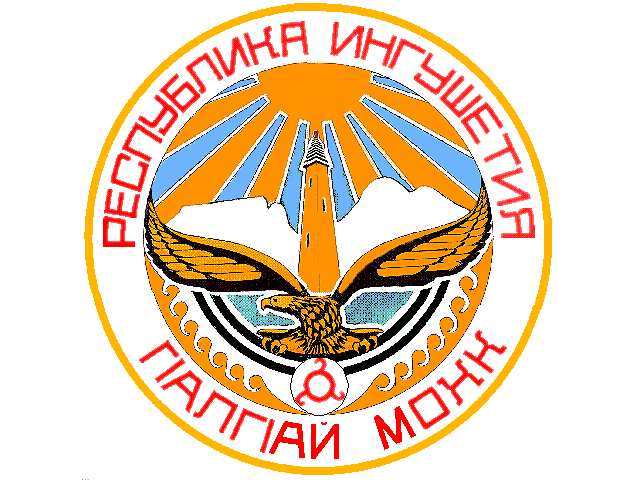 